Cupa SER 2014RUNDA 1Întrebarea 1În luna aprilie a anului 2002 lucrătorii serviciului de pază a prim-ministrului japonez Junichirō Koizumi s-au alarmat din cauza unor lovituri, ce se auzeau din cabinetul oficialului. Intrînd în cabinet, aceștia au văzut că nu s-a întîmplat nimic grav, iar premierul exersează o anumită acțiune, pe care nu a făcut-o niciodată în viață, dar avea nevoie să o facă în curînd. Recent, aceeași acțiune în execuția lui Juliano Pinto a devenit una istorică. Vă rugăm să răspundeți exact care este această acțiune.Răspuns: Efectuarea primei  lovituri la Campionatul Mondial de fotbalComentariu: Prim-ministrul japonez se antrena în cabinet să lovească mingea de fotbal, deoarece trebuia să execute prima lovitură la deschiderea Campionatului Mondial din Japonia. În 2014, în Brazilia, prima lovitură a balonului a fost executată de o persoană paralizată, îmbrăcată într-un exoschelet.Sursa: http://www.gazeta.ru/2002/04/17/kz_m49351.shtmlhttp://edurobots.ru/chelovek-v-ekzoskete-otkryl-chempionat-mira-po-futbolu-v-brazilii/Autor: Sergiu IacobÎntrebarea 2În Japonia medievală, samuraii îşi construiau casele cu verande pe întreg perimetrul casei. Veranda se construia intenţionat cu o anumită caracteristică, pe care noi astăzi am considera-o un neajuns iritant. Numiţi caracteristica verandelor.Răspuns: Scârţâitul podelei.Comentariu: Pentru a auzi ninja/dușmanii ce puteau ataca noaptea.Autor: Maxim CumpaniciÎntrebarea 3      Romanul lui Alexandre Dumas ”Cei trei mușchetari”, era publicat pe capitole în ziarul ”Le Siècle”, în perioada martie-iulie 1844. În această perioadă, contractul autorului cu ziarul prevedea o anumită particularitate în achitarea banilor, o particularitate de care a profitat mult și un poet sovietic, ce a activat la începutul secolului XX. Anume datorită acesteia, Dumas a hotărît să introducă în textul romanului un anumit personaj. Care anume?Răspuns: Grimaud (slujitorul lui Athos)Comentariu: Dumas era plătit pentru numărul de rînduri scrise (la fel ca și poeții sovietici la începutul secolului XX). Dumas a hotărît atunci să introducă în roman un personaj care să răspundă doar prin ”Da” sau ”Nu”, și aceste replici erau achitate ca un rînd întreg. Maiacovski își scria poeziile sub forma renumitei scărițe, fapt care îi permitea să obțină mai mulți bani.http://yablor.ru/blogs/kogda-mayakovskiy-stal-pisat-stihi-lesenkoy-drugie/806852Autor: Sergiu IacobÎntrebarea 4După prelungirea unei străzi din Londra în anii 30 ai sec. XX, compania “Abby National”, ce avea sediul  în una din cladirile nou-construite a fost nevoită să angajeze un secretar, ce se ocupa de prelucrarea corespondenţei ce nu era adresată companiei. Numiţi strada pe care era amplasată clădirea.Răspuns: Baker StreetComentariu: Baker Street 221 era o adresa ficţională, atribuită lui Sherlock Holmes. După prelungirea străzii adresa a devenit reală.Sursa: https://en.wikipedia.org/wiki/221B_Baker_StreetAutor: Maxim CumpaniciÎntrebarea 5:Blitz dublu:Epigramă de Corneliu Berbente:Am zis: „OMEGA au cu carul",Regret acum vocabularul,Regret cuvintele ce vrurăSă dea OMEGĂi o măsură!Epigramă de Florea Ştefănescu:Despre X-i şi-a lor mulţimeÎnţelepţii toţi au spus:X-ii nu sunt la-nălţimeÎnsă îţi vorbesc de sus.Răspuns: 1) Prostie 2) ProstAutor: Sergiu RodidealÎntrebarea 6Bliț triplu.Aveți în față 3 monede euro comemorative, create cu diferite ocazii în diferite state ale Uniunii Europene.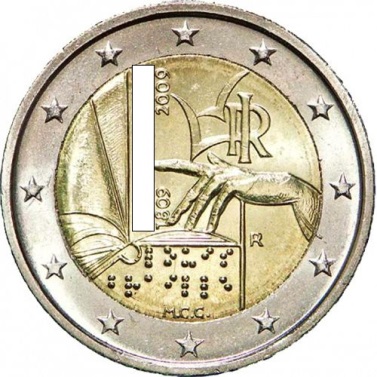 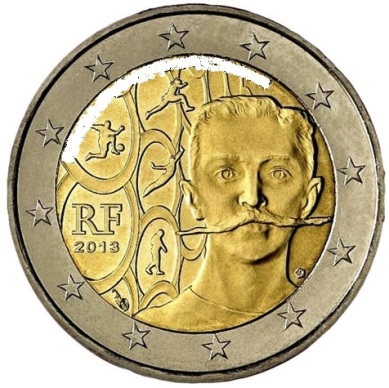 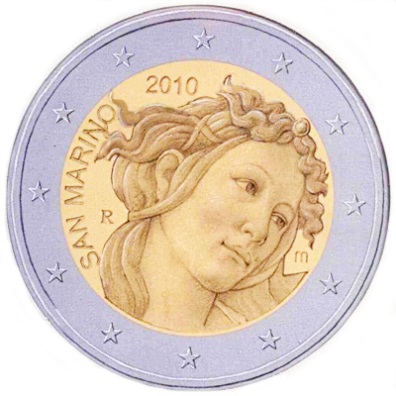 1. Această monedă a fost creată în Italia în anul 2009, cu ocazia împlinirii a 200 de ani de la nașterea acestui francez.2. Această monedă a fost creată în Franța în anul 2013, cu ocazia împlinirii a 150 de ani de la nașterea acestui francez.3. Această monedă a fost creată în San Marino în anul 2010, cu ocazia împlinirii a 500 de ani de la moartea acestui italian.Răspuns: 1) Louis Braille 2) Pierre de Coubertin 3) Sandro BotticelliComentariu: Pe prima imagine este scris numele lui Braille în alfabetul inventat de acesta. Pe cea de a doua, se văd 5 inele olimpice și diferite feluri de sporturi înscrise în acestea. Pe imaginea a treia este reprezentat un fragment din renumita pictură a lui Botticelli ”Nașterea lui Venus”.Sursa: http://www.eurocoins.lv/Autor: Sergiu IacobÎntrebarea 7     Dacă noi am fi avut runde formate din 8 întrebări, această întrebare ar fi, cel mai probabil, a 6-a. Timp de două secole, începînd cu secolul XV, el era considerat unica metodă de a scăpa de nebunia provocată de mușcătura unui păianjen, cum se credea în acele timpuri. Dacă vă dați seama care era denumirea păianjenului, nu vă va fi greu să răspundeți rapid, prin două cuvinte, ce este el.Răspuns: Dansul TarantellaComentariu: Era considerat unica metodă de a scăpa de nebunia provocată de mușcătura tarantulei. Acest dans rapid are măsurile de 3/8, 6/8 sau 12/8. Și denumirea dansului, și cea a păianjenului, provin de la denumirea orașului italian sudic Taranto.Sursa: http://passionballet.topf.ru/viewtopic.php?id=105Autor: Sergiu IacobÎntrebarea 8Savanţii ce au descoperit radiopulsarii, stele ce emit un semnal radio regulat, necunoscând  încă originea sursei de emisie, au denumit primul pulsar LGM-1, atribuind emisia LOR. Recent, apariţia LOR într-un stat est-european a avut urmări semnificative pe plan geopolitic. Numiţi-i pe EI descifrând acronimul englez LGM.Răspuns: Little Green MenComentariu: Savanţii au crezut că un asemenea semnal regulat ar putea fi emis de o formă inteligentî de viață. Așa au fost supranumiți soldații ruși din Crimeea.Autor: Maxim CumpaniciÎntrebarea 9Blitz triplu:1. Aşa a fost numit scandalul legat de presupusa încercare a lui Gigi Becali de a mitui fotbaliştii unei echipe adverse.2. Gabriel Dorobanţu îşi îndemna iubita să vină în acest mic edificiu.3. Otto von Bismarck spunea despre acest stat: ”Niciodată nu complotaţi împotriva lor – la oricare dintre vicleniele noastre ei vor găsi prostia sa”.Răspuns: 1) Valiza 2) Gara 3) RusiaAutor: Maxim CumpaniciÎntrebarea 10:(înainte de întrebare, necesar de menționat că pauzele între runde vor fi cîte ___ minute)Conform unui proverb japonez, pentru a se primi totul repede trebuie să acționăm încet, dar într-un anumit mod. Într-un minut scrieți prin 2 cuvinte în care mod trebuie să acționăm, ca încet să fie repede?Răspuns: Fără întreruperi / fără pauzeRUNDA 2Întrebarea 11La mijlocul anilor ‘1980, Peter O’Halloran a inventat un joc-concurs, care la început avea o importanță locală, iar mai tîrziu a ajuns să aibă o răspîndire globală. Cu o mare probabilitate, putem spune că și fiecare din voi a participat la acest joc, sau cel puțin a auzit de el. Dacă vă dați seama care este naționalitatea creatorului acestuia, sau cel puțin ce profesie avea el, ne veți scrie peste un minut cum se numește acest joc.	Răspuns: Cangur	Comentariu: Peter O’Halloran era un profesor australian de matematică, care a propus ideea acestui joc-concurs, devenit foarte popular în lumea întreagă, odată cu trecerea timpului.Sursa: http://www.fisme.science.uu.nl/en/wiki/index.php/KangarooAutor: Sergiu IacobÎntrebarea 12Un articol despre angajarea personalului şi resursele umane este numit XY la ZY. Ghiciţi cine a devenit popular în 2009 datorită ZY ?Răspuns: Guess Who.Sursa: http://ro.wikipedia.org/wiki/Locul_PotrivitComentariu: Omul potrivit la locul potrivit.Autor: Maxim CumpaniciÎntrebarea 13	Din această listă fac parte, printre alții: Sir humphrey Davy, Marie Curie, Alexander Bogdanov, Horace Hunley, Otto Lilienthal și, la rubrica ”mituri populare”, Guillotaine. În listă este prezent și un român. Numiți-l.Răspuns: Aurel VlaicuSursa: http://en.wikipedia.org/wiki/List_of_inventors_killed_by_their_own_inventionsAutor: Maxim CumpaniciÎntrebarea 14Conform DEX on-line, X este definit ca o persoană cu rol conducător într-un domeniu de activitate; fruntaș, căpetenie. Despre Titu Maiorescu se spune că este X-ul ”Junimii”, iar în Grecia Antică, X- era conducătorul corului în tragedia și în comedia greacă antică.Numiţi X.Răspuns: CorifeuAutor: Maxim CumpaniciÎntrebarea 15Imagine color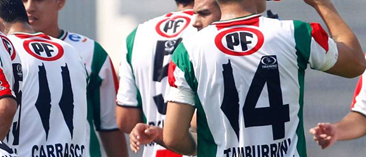 La începutul acestui an, echipa de fotbal ”Deportivo” înființată în 1920 în Chile, a fost amendată cu 1300 de dolari, din cauza nemulțumirii unor organizații, provocate de notarea neobișnuită a cifrei 1 de pe tricourile jucătorilor. Federația de Fotbal din Chile a motivat decizia de a amenda jucătorii prin faptul că fotbalul este departe de orice forme de discriminare politică, religioasă, sexuală, etnică, socială sau rasială. Ce nume propriu am omis în textul de mai sus?Răspuns: PalestinaCometariu: Echipa de fotbal se cheamă ”Deportivo Palestina”, iar cifra 1 avea forma hărții Palestinei, pe care o avea aceasta pînă la formarea statului Israel. Organizațiile evreiești au considerat că prin acest gest, clubul dă de înțeles că nu recunoaște statul Israel.Sursa: http://www.eurosport.ru/football/story_sto4100889.shtmlAutor: Sergiu IacobÎntrebarea 16Cu premiu + imagineMDA: MOFROM: SESBLR: KASHENUKR: ???Răspuns: RoshenComentariu: Denumirea de ciocolata “Roshen” a fost formată prin eliminarea primei și ultimei silabe a numelui “Poroshenko”.Autor: Maxim CumpaniciÎntrebarea 17Privind la rafturile cu  produse  alimentare originare dintr-o ţară vecină, autorul întrebării  a constatat că există riscul să facă strabism. Care două produse au nimerit în vizorul autorului întrebării?Răspuns: Făină şi slăninăAutor: Maxim CumpaniciÎntrebarea 18   	Pe 6 iulie 2012, curierul pe bicicletă ucrainean Vitalii Arhipkin a stabilt un nou record în sur place – o tehnică ce constă în păstrarea echilibrului pe bicicletă, cu deplasare minimă înainte sau înapoi fără a atinge pămîntul, acest nou record constituind 5 ore, 29 de minute și 12 secunde. Conform spuselor recordmanului, un mare merit în succesul său l-a avut anume ea, deoarece l-a asigurat cu practica necesară. În mod sigur, ea v-a stat în cale și vouă de nenumărate ori. Scrieți prin patru cuvinte ce este ea.Răspuns: Culoarea roșie a semaforuluiComentariu: Fiind curier, Vitalii Arhipkin era nevoit să petreacă mult timp așteptînd culoarea verde la intersecții, timp în care el practica sur place-ul.Sursa: https://www.youtube.com/watch?v=IpZJWvkdXtIAutor: Sergiu IacobÎntrebarea 19	Întrebare simplă. Proverb  japonez. La 10 ani – minune. La 20 ani – geniu. Răspundeți prin două cuvinte ce devine omul după 30 ani, conform acestui proverb?Răspuns: Om simpluAutor: Sergiu RodidealÎntrebarea 20Blitz dublu.Geneticienii nu sunt lipsiți de simțul umorului. Astfel, biologii care studiază drozofilele, obișnuiesc să dea nume genelor mutante pe care le descoperă în așa un mod, încît aceste denumiri să reflecte funcția genei descoperite, dar și să fie asociate culturii populare. Spre exemplu, gena mutantă, posesorul căreia decedează în decurs de două zile de la infectarea cu un tip de bacterie, este numită  ”Kenny”, în cinstea personajului din ”South Park”.1. Gena, mutația în care duce la moartea drozofilelor, din cauza că la acestea nu se dezvoltă inima, este numită în cinstea unui personaj. Care anume?2. Perechea de gene, defectul în care duce la lipsa completă a organelor genitale externe este numită în cinstea lor. Numiți-i.Răspuns: 1) Omul de Tinichea 2) Ken și BarbieSursa: http://www.nkj.ru/archive/articles/24070/Autor: Sergiu IacobRUNDA 3 Întrebarea 21Vă rugăm să păstraţi liniştea.Papa Sixt al V-lea a ordonat ca acest lucru să i se facă autorului unei glume, ce făcea aluzie la coruptibilitatea sa. Recent, enoriaşii prea zeloşi ai unei biserici din Rusia au facut același lucru cu clopotul bisericii. Ce anume?Răspuns: I-au smuls limbaAutor: Maxim Cumpanici 	http://progorod11.ru/newsv2/20612.htmlÎntrebarea 22Lovirea unei bucăți de carne crudă cu un ciocan de lemn; lovirea unei pelicule întinse cu o bucată de elastic; ruperea țelinei; comprimarea unui pachet plin cu amidon sau lovirea într-o careva suprafață cu jumătăți de nucă de cocos. Oricat ar părea de straniu, toate acestea sunt făcute în timpul executării unei anumite acțiuni. Atunci cînd veți da răspunsurile, nu va fi deloc necesar ca voi să o faceți. Peste un minut, numiți această acțiune printr-un substantiv.Răspuns: SonorizareComentariu: Toate acestea se folosesc în cinematografie pentru a înlocui anumite sunete (respectiv, sunete de bătaie, împușcătură, ruptură de os, scîrțîitul zăpezii sau fuga calului).Sursa: https://ru.wikipedia.org/wiki/%D0%A8%D1%83%D0%BC%D0%BE%D0%B2%D0%B8%D0%BAAutor: Sergiu IacobÎntrebarea 23În anul 1942 el a fost înrolat în armată. Cu toate că inițial slujea în Mongolia, unde avea grijă de caii pregătiți pentru front, el era gata să slujească oriunde: în artilerie, în cavalerie, în flotă, în cercetare – o listă întreagă. Peste mai mulți ani, schimbîndu-și domeniul de activitate, el a adaptat această dorință a sa de a face orice și a imortalizat-o. Cine este el?Răspuns: Leonid GaidaiComentariu: Acest episod de pe timpul cînd era în armată, regizorul l-a imortalizat în comedia ”Операция «Ы»”, în care personajul era gata să facă orice lucru, doar ca să scape de studentul ce îl tachina. ”O listă întreagă” este o aluzie la ”Огласите весь список, пожалуйста!”, din același film.Sursa: http://www.pravda.ru/news/society/fashion/30-01-2008/253697-0/Autor: Sergiu IacobÎntrebarea 24Născut in 1899 la Londra, la vârsta de 7 ani ACESTA a fost înscris la colegiul iezuit St. Ignatius, unde domnea un regim foarte sever. Pentru neascultare sau alte mici greșeli, băieții erau bătuți cu o vergea groasă de gumă. Dar locul și timpul când urma să fie aplicată pedeapsa erau alese chiar de cel pedepsit și această amânare a unei pedepse iminente îl teroriza pe copil câteva zile. Se consideră că această așteptare terifiantă a pedepsei a influenţat creaţia sa ulterioară. Numiţi-l.Răspuns: Alfred HitchcokAutor: Maxim CumpaniciÎntrebarea 25Recent, Almir Badykov, un candidat la funcția de deputat în consiliul orășenesc al unui mic oraș dintr-o republică a Federației Ruse, s-a plîns că multă lume nu l-a votat, doar pentru faptul că este un RATAT. Pe Traian Băsescu, originar din Murfatlar, adversarii politici îl poreclesc cîteodată ”RATATUL”. Unii cercetători afirmă că și Dimitrie Cantemir avea strămoși RATAȚI. Ce a fost înlocuit prin ”RATAT”?Răspuns: Tatarhttp://www.ansar.ru/society/2011/04/22/14568http://www.gandul.info/politica/severin-il-cauta-din-nou-pe-basescu-la-origini-urmasul-lui-ginghis-han-3870569http://www.azi.md/ro/print-story/6477Autor: Maxim CumpaniciÎntrebarea 26În natură există organisme ce se dezvoltă din fuziunea a două ovule, fecundate de spermatozoizi diferiti si care au, în rezultat, seturi de ADN ce diferă în cadrul aceluiați organism, în dependență de țesut. Astfel de organisme, după analogie, și-au primit numele în cinstea ”caprei tinere„ antice. Cum sunt numite acestea?Răspuns: HimereComentariu: S-a făcut analogie cu himera mitologică, care era un monstru format din mai multe părți de la diferite animale. Mot-a-mot, cuvîntul ”himeră” se traduce drept ”capră tînără”.Sursa: https://ru.wikipedia.org/wiki/%D0%A5%D0%B8%D0%BC%D0%B5%D1%80%D0%B0http://dexonline.ro/definitie/himer%C4%83Autor: Sergiu IacobÎntrebarea 27  Blitz triplu despre invenții utile și mai puțin.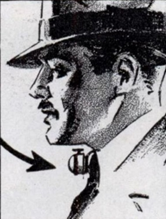 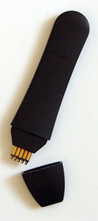 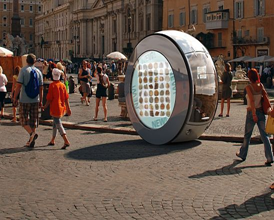 1. În timpul efectuării cărei acțiuni ar fi trebuit să se folosească acest dispozitiv sonor, după intenția autorilor acestuia?2. Reprezentanții cărei profesii folosesc acest tip de pix?3. Acesta este conceptul unui electromobil, denumirea căruia se deosebește cu o singură literă de cea a unei trupe. Care este această trupă?Răspuns: 1) Conducerea automobilului 2) Muzicanții 3) Rolling StonesSursa: http://vev.ru/blogs/izobreteniya-proshlogo-veka-udivitelnoe-poleznoe-i-zabavnoe.htmlhttp://baraboom.ru/products/8104768http://yesway.ru/rolling-stone-%E2%80%93-koncept-neobychnogo-elektromobilya.htmlAutor: Sergiu IacobÎntrebarea 28Acest dispozitiv a fost creat la iniţiativa omului de afaceri Seymour Durst în 1989, ce dorea sa atragă atenţia societăţii americane asupra unei anumite probleme. Problema dată s-a extins destul de rapid, astfel încat deja în octombrie 2008  volumul problemei a depăşit capacitatea de  indicare a dispozitivului. Dar ce indică acesta?Răspuns: Volumul datoriei externe a SUASursa: http://en.wikipedia.org/wiki/National_Debt_ClockAutor: Maxim CumpaniciÎntrebarea 29La repetiția ceremoniei de închidere a Olimpiadei din Moscova un grup mare de organizatori țineau în mîini panouri colorate, care în ansamblul lor formau imaginea talismanului competiției – Mișka. O persoană din acest grup, din greșeală, a întors panoul pe care îl ținea în miîni cu partea dorsală în sus. Cînd regizorul a observat aceasta și a ordonat ca panoul sa fie întors invers, toți organizatorii unui rînd, neînțelegîndu-l corect, au început să-i execute porunca. Astfel, în varianta finală a ceremoniei, a apărut ea și a intrat în istorie ca unul din cele mai emoționante momente ale Olimpiadei. Ce este ea?Răspuns: LacrimaComentariu: Valul de panouri întoarse care s-a stîrnit după ordinul regizorului a adus aminte tuturor de o lacrimă ce curge din ochiul lui Mișka.Sursa: Первый канал, программа «Олимпиада-80. 30 лет спустя», 18.07.2010Autor: Sergiu IacobÎntrebarea 30 Blitz dublu anticipat:1. În întrebare sunt înlocuiri. În timpul filmării acestei pelicule, regizorul a decis că toți actorii care îi joacă pe ei trebuie să aibă accent irlandez, deoarece presupunea că limba lor suna tot așa pentru greci, cum sună irlandeza pentru un american. Dacă v-ați dat seama cine sunt ei, scrieți despre ce film e vorba.2. Acest prieten apropiat l-a însoțit pe Franklin Delano Roosevelt din 1940 pînă la moartea acestuia. Statuia lui însoțește monumentul președintelui, aflat în memorialul din Washington, și el este unicul de felul său care s-a dovedit a fi demn de o asemenea onoare. Care este numele său?Răspuns: 1) Alexander 2) FalaComentariu: 1) Oliver Stone credea că grecii antici auzeau limba macedoneană aproximativ așa cum aude un american irlandeza. 2) Fala este numele cîinelui lui F.D.Roosevelt, și el este unicul animal de companie prezidențial care este imortalizat în acest fel.Sursa: http://www.alexanderthemovie.ru/text/article/now.htmhttp://en.wikipedia.org/wiki/Fala_%28dog%29Autor: Sergiu IacobRUNDA 4Întrebarea 31Acest obiect a fost construit în anul 1908 în Shelburne Falls, Massachusets. Ulterior, din cauza reducerii importanţei acestuia pentru transport, Clubul Femeilor din localitate, care  îngrijeşte obiectul  şi astăzi, a operat careva modificări asupra sa, datorită cărora acesta şi-a căpătat numele. Românii au  realizat o construcţie similară la începutul anilor ‘90. Cum se numeşte acest obiect?Răspunss: Podul de floriSursa: http://en.wikipedia.org/wiki/Bridge_of_Flowers_%28bridge%29Autor: Maxim CumpaniciÎntrebarea 32  	O ghicitoare indiană, ceva mai complicată. În ziua în care se naște, ea este albă, în ziua următoare îmbracă haine verzi, în cea de-a treia zi – roșii; apoi ea își aruncă hainele și pleacă peste hotare. Ce este ea?Răspuns: NucaSursa: http://gamevil.ru/index.php/zagadki-mira/816-zagadki-miraAutor: Sergiu IacobÎntrebarea 33X este și denumirea unui tip de mîncare, preparată de obicei din legume sau din fructe, dar şi a unui important port de pe ţărmul Mării Egee. Numiţi X.Răpuns: PireuAutor: Maxim CumpaniciÎntrebarea 34     Inițial, ea lipsea definitiv. Mai tîrziu, cînd numărul cărților a crescut puțin, din motive de comoditate ea a apărut și avea o anumită direcție, care predomină și astăzi în SUA și în Europa de Vest. Ulterior, cînd numărul cărților a crescut și mai mult, direcția ei s-a schimbat, iarăși din motive de comoditate, astăzi ea predominînd în Europa de Est. Ce este ea?Răspuns: Inscripția de pe cotorul cărțiiComentariu: inițial de ea nu era nevoie, pentru că fiecare avea foarte puține cărți. Cînd numărul acestora a crescut, a apărut inscripția de pe cotor, care avea direcția de sus în jos, pentru ca aceasta să poată fi citită atunci cînd cartea stă pe masă în poziție orizontală sau înt-un clid de cărți. Apoi inscripția de pe cotor a început să fie scrisă de jos în sus, pentru ca ea să poată fi citită comod atunci cînd cartea stă pe poliță în poziție verticală.Sursa: http://www.artlebedev.ru/kovodstvo/sections/122/Autor: Sergiu IacobÎntrebarea 35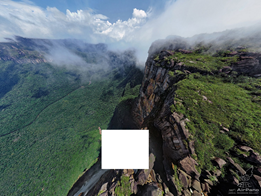 Aveți în față fotografia muntelui Auyan-Tepui, denumire care într-un mod destul de paradoxal se traduce din limba localnicilor drept ”Muntele Diavolului”. Vă rugam să scrieți exact ce am ascuns noi din imagine sub pătratul alb.Răspuns: Cascada AngelSursa: http://stoituvidet.com/angel-falls/Autor: Sergiu IacobÎntrebarea 36Banc. Familiile indiene sunt cele mai trainice, pentru că mirele în ziua nunții primește în dar o armă de foc. Dar ce i se face miresei?Răspuns: I se deseneaza un punct roșu pe frunte Autor: Maxim CumpaniciÎntrebarea 37Vera Renczi, născută în 1903 la Bucureşti, este  cunoscută pentru faptul că vrând sa fie cea din urmă, a săvârşit o anumită acţiune de 35 de ori. Pentru aceasta, a fost supranumită ca şi o insectă cu un comportament asemănător. Cum o fost supranumită Vera Renczi ?Răspuns: Văduva NeagrăComentariu: Cunoscut criminal în serie, Vera Renczi a otrăvit 35 de amanţi ai săi.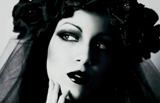 Autor: Maxim CumpaniciÎntrebarea 38Blitz dublu.1. Elaborarea proiectului Marelui Zid Chinezesc, motivat de dictonul lui Deng Xiaoping:"Dacă deschizi fereastra pentru aerul proaspăt, trebuie sa fii gata că vor intra şi nişte muşte", a început în 1998, iar din 2003 el a fost dat în exploatare. Acesta nu se răspândeşte însă în Hong Kong şi Macao. Ce cuvânt de origine engleza a fost înlocuit în întrebare?2. Acestui mascul controversat i se spune în lituaniană Pekausis, în finlandeză Muksis, în poloneză Kiwaczek, în suedeză Drutten. Trei zile în urmă și-a sărbătorit ziua de naștere. Scrieți numele acestuia în oricare altă limbă.Răspuns: 1) Firewall 2) Ceburașca (rom), Чебурашка (rus), Topple (eng), Kullerchen (germ)Sursa: https://en.wikipedia.org/wiki/Golden_Shield_ProjectAutori: Maxim Cumpanici, Sergiu RodidealÎntrebarea 39: Deşi nu are legatura cu albinăritul, una din denumirile uzuale ale acestei tehnologii provine  de la structura fagurelui, ce în mod teoretic ar caracteriza o implementare a acesteia.Numiţi  tehnologia.Răspuns: Telefonie celulară/reţele celulareAutor: Maxim CumpaniciÎntrebarea 40Conform unei glume din perioada sovietică,  ACEST simbol în realitate reprezintă un bărbat cu braţele desfăcute ce s-ar dezvinovăţi: ”Scuzaţi, dar nu pot mai bine! ”. Cântăriţi bine şi răspundeţi ce simbol?Răspuns: Marca de calitate URSS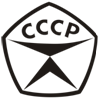 Comentariu: Sorry, dar nu putem mai bineAutor: Maxim Cumpanici